DOKUZ EYLÜL ÜNİVERSİTESİMÜHENDİSLİK FAKÜLTESİ		   Öğrencinin		Adı Soyadı	:		Numarası		:		Staj Türü	: STAJ DEFTERİ				İZMİRAdı Soyadı	: Bölümü	: Numarası	: Staj Türü	: 	Laboratuar:          		Meslek:YAPILAN ÇALIŞMALAR                                                                                                                                     …./…./20..                                                                                                                                 Yetkili İmza ve Mühür                                                                                                                                     …./…./20..                                                                                                                                 Yetkili İmza ve MühürTarihHaftaGünYapılan işlerin kısaca tanımlanmasıTarihHaftaGünYapılan işlerin kısaca tanımlanmasıTarihHaftaGünYapılan işlerin kısaca tanımlanmasıTarihHaftaGünYapılan işlerin kısaca tanımlanmasıTarihHaftaGünYapılan işlerin kısaca tanımlanmasıTarihHaftaGünYapılan işlerin kısaca tanımlanması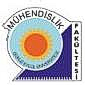 